Конспект урока биологии с презентацией, 8 класс. Майский жук.Автор: Окунева Раиса Даниловна, учитель биологии МБОУ Целинная основная школа-интернат №15. 
Описание: раскрывает тему внешнее строение и образ жизни майского жука, дети учатся сравнивать, анализировать и делать выводы. Материал может быть использован при подготовке к урокам учителями коррекционных школ VIII вида.Цель: Изучение внешнего строения и образа жизни майского жукаЗадачи: Образовательные: уточнить и расширить знания учащихся об особенностях внешнего строения и образа жизни насекомого, учить отличать от других насекомых.Воспитательные: формировать интерес к познанию окружающего Коррекционные: активизировать память и внимание, развивать мыслительные операции.Оборудование: мультимедийный проектор, экран, карточки, учебники, тетради.Тип урока: комбинированныйХод урокаI.Орг.момент1. Приветствие2.Психологический настрой на работуII. Повторение пройденного материалаРабота по карточкамКарточка №1Вставь в текст  пропущенные слова.1).	Весной и летом в солнечные дни на ________________и __________________  можно встретить порхающих бабочек-капустниц. Названы эти бабочки так потому, что их жизнь связана с __________________. Их крылья ____________________________Цвета с тёмными ___________________ по краю. С обратной стороны крылья _______________________________________цвета. Такая окраска делает бабочек незаметными для _______________________.2). Чем питается бабочка и гусеница бабочки капустницы._____________________Карточка №2Подпиши части тела бабочки-капустницы.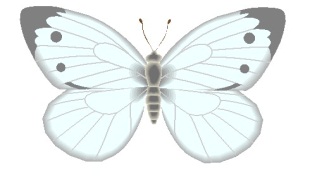 2. Что происходит с гусеницами после того, как они вырастут?___________________________________________________________________________Фронтальный опросВ какой стране был одомашнен тутовый шелкопряд?Почему бабочки тутовый шелкопряд живут недолго?Чем питается гусеница тутового шелкопряда?Как размножается тутовый шелкопряд?Проверка работ по карточкам. (Слайд №2)III. Целеполагание, планирование деятельности на уроке.  - Хорошо ли вы знаете сказку Г.Х.Андерсена  «Дюмовочка»?Первая подсказка.  -Сколько было женихов у Дюмовочки?  Кто был претендентом в женихи Дюмовочке по сказке Г.Х. АндерсенаВторая подсказкаНе жужжу, когда сижу,Не жужжу, когда хожу,Не жужжу, когда тружусь,А жужжу, когда кружусь     Слайд №3-Тема урока «Майский жук», сегодня на уроку мы будем изучать внешнее строение жука и его образ жизни. Слайд №4IV. Изучение нового материалаПоздней весной, обычно в мае,  можно наблюдать лёт майских жуков. В поисках пищи жуки  могут пролететь 20 км., при этом они сильно жужжат. Питаются в основном листьями березы, дуба, яблони и т.д. Майские жуки крупные. Длина их тела около 3 см. Окраска буровато-коричневая Слайд №5 1. Внешнее строение майского жукаТело майского жука, как и всех других насекомых, состоит из трёх отделов: головы, груди и брюшка. Слайды №6-Какие органы  расположены на голове жука?-Какой ротовой аппарат будет у майского жука? Если мы знаем, что майский жук питается листьями лиственных деревьев.-Какие глаза?На голове майского жука расположены: грызущий ротовой аппарат, пара усиков и сложные глаза. Усики выполняют обонятельную функцию Слайд №7-Какие органы расположены на груди майского жука?-На груди майского жука расположены три пары конечностей, две пары  крыльев одна пара жесткая, вторая пара перепончатая Слайд №8-Какое значение имеют крылья?-Что расположено на брюшке майского жука?Брюшко майского жука имеет маленькие отверстия- дыхальца,через них поступает воздух в дыхательные трубочки Слайд №92.Размножение и развитие майского жукаПеред откладыванием яиц самка  зарывается в почву примерно на 30 см. и откладывает 50-70 яиц.Жизненный цикл майского жука  длится от трех до пяти лет и включает в себя такие стадии:Стадия яйца, она продолжается 30-40 дней. В стадии личинки жуки пребывают около 3-4 лет.Стадия куколки, продолжается 30-60 дней.И наконец, в стадии имаго (взрослой особи) жук живет до двух месяцев. За период своей короткой взрослой жизни самка майского жука успевает сделать 3-4 кладки. Слайд №10Диаметр яйца майского жука  от 1,5 до 2,5 мм. Слайд №11Если личинка первый год она питается перегноем и корешками трав, то на второй год уже начинает поедать более толстые корни растений, принося тем большой вред. В поисках пищи личинки хруща проползают до 30 см. Слайд №12Перезимовав третий раз и сильно увеличившись, личинка в конце весны углубляется в почву и сбросив личиночный покров, превращается в куколку. Слайд№13V.Физ.минуткаУпражнения для тренировки зрения. 1. Движение глазными яблоками вправо и влево. 2. Движение глазными яблоками вверх и вниз. 3. Вращение глаз по часовой стрелке и против часовой стрелки.4. Фиксация взгляда на кончике носа. 5. Моргание После каждого упражнения, закрыть глаза, расслабиться (30-40 сек.)VI.Закрепление нового материалаИз каких частей состоит тело майского жука?Какие органы расположены на голове?Какие крылья у майского жука и где они расположены?Что такое дыхальце?Какой вред приносят майские жуки? Слайд№14Запишите в тетради стадии развития майского жука Слайд №15Чем по внешнему строению майский жук отличается от бабочки капустницы? Слайд№16VII. Домашнее задание  Заполнить  таблицу  «Сходства и различия майского жука и бабочки капустницы».VIII. РефлексияСегодня на уроке я узнал…Было трудно…Я понял,что…Было интересно…Я приобрел…Мне захотелось…